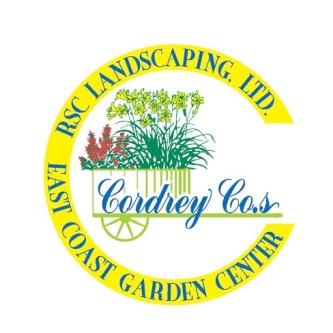 EAST COAST GARDEN CENTER Recommends:TREES**Common Name 			(Botanical Name)Hornbeam European		Carpinus betulusRedbud Eastern			Cercis canadensisCrape Myrtle			Lagerstroemia indicaHawthorn 				Crataegus speciesGinkgo 				Ginkgo bilobaHemlock Canadian		Tsuga canadensisHoneylocust Shademaster 	Gleditsia triacanthos var. inermis cultivarsCedar Eastern Red 		Juniperus virginiana Golden-rain tree 			Koelreuteria paniculata Red oak 				Quercus rubra Japanese tree lilac 		Syringa reticulataJapanese zelkova 			Zelkova serrata SHRUBS**Common Name 			(Botanical Name)Abelia, 				Abelia x grandifloraBarberry Japanese			Berberis thunbergii and varietiesButterfly Bush 			BuddleiaCommon flowering quince 	Chaenomeles speciosaSmokebush 			Cotinus coggygria Scotch broom 			Cytisus scoparius St. John's wort 			Hypericum calycinumJuniper 				Juniperus speciesBeautybush			Kolkwitzia amabilis Privet 				Ligustrum speciesNorthern bayberry			Myrica pensylvanica Nandina 				Nandina spp.Ninebark 				Physocarpus opulifolius Lilac  				Syringa spp.Creeping Cotoneaster 		Cotoneaster adpressusBush Cinquefoil 			Potentilla fruticosa Sumac 				Rhus species Rose 				Rosa spp.Chastetree  			Vitex agnus-castus Yucca 				Yucca filamentosa PERENNIALS/GRASSES**Common Name 		  (Botanical Name) 		 Common Name 	       (Botanical Name)Yarrow			            AchilleaHummingbird mint, Hyssop	AgastacheBluestar 				AmsoniaBig Bluestem Grass   	           AndropogonThrift 				ArmeriaWormwood 			ArtemesiaButterfly Weed 		Asclepias tuberosaWood Aster 		Aster divaricatusFalse Indigo 			BaptisiaBugle-weed 		    Ajuga reptansCentuarea				CentaureaLeadwort         Ceratostigma plumbaginoidesNorthern sea oats	  Chasmanthium latifoliumTickseed				CoreopsisPampas Grass	 		CortaderiaMontbretia 			CrocosmiaDaylily 		        Hemerocallis species Ice Plant		                       DelospermaDianthus		        Dianthus grandifloraFoxglove 				DigitalisConeflower			EchinaceaBarrenwort 			EpimediumBeeblossom 			GauraBlanket Flower 			GaillardiaHardy Geranium			GeraniumDaylily 			      HemerocallisCoral Bells			HeucheraHosta 				Hosta sppCandytuft 				IberisRed Hot poker 			KniphofiaEvening primrose	        Oenothera speciosaLavender 				LavendulaGayfeather				LiatrisTurf Lily 				LiriopeHoneysuckle 			LoniceraMaiden grasses			MiscanthusPink Muhly Grass		        MuhlenbergiaCatmint 				NepetaBlack Mondo Grass 	          OphiopogonPeony 				PaeoniaSwitchgrass			PanicumFountain grasses 			PennisetumBeardtongue 			PenstemonRussian Sage			PerovskiaCreeping Phlox 		      Phlox subulataBalloon Flower 			PlatycodonSoloman’s Seal 	      	        PolygonatumBlack-eyed Susan			RudbeckiaLittle Bluestem Grass	     SchizachyriumHens & Chicks	                  SempervivumGoldenrod				SolidagoLamb’s Ear			Stachys Stonecrop				Sedum spp.Sweet Woodruff		  Galium odoratumCreeping thyme		 Thymus serpyllumPeriwinkle			       Vinca minor ANNUALSCommon Name 			(Botanical Name)Dusty Miller			Senecio cinerariaVerbena				Verbena	Zinnia				Zinnia	Snapdragon			Antirrhinum majusSage 				SalviaMoss Rose				PortulacaAfrican Daisy			OsteospermumPetunia				PetuniaCockscomb			CelosiaGeranium				Geranium	Marigold				TagetesLantana				LantanaCosmos				Cosmos